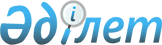 Ұзынкөл аудандық мәслихатының 2021 жылғы 29 желтоқсандағы № 97 "Ұзынкөл ауданы ауылдарының, ауылдық округтерінің 2022-2024 жылдарға арналған бюджеттері туралы" шешіміне өзгерістер енгізу туралыҚостанай облысы Ұзынкөл ауданы мәслихатының 2022 жылғы 17 маусымдағы № 156 шешімі.
      Ұзынкөл аудандық мәслихаты ШЕШТІ:
      1. Ұзынкөл аудандық мәслихатының "Ұзынкөл ауданы ауылдарының, ауылдық округтерінің 2022-2024 жылдарға арналған бюджеттері туралы" 2021 жылғы 29 желтоқсандағы № 97 шешіміне мынадай өзгерістер енгізілсін:
      көрсетілген шешімнің 5-тармағы жаңа редакцияда жазылсын:
      "5. Ершов ауылдық округінің 2022-2024 жылдарға арналған бюджеті тиісінше 4, 5 және 6-қосымшаларға сәйкес, оның ішінде 2022 жылға мынадай көлемдерде бекітілсін:
      1) кірістер – 27357,0 мың теңге, оның iшiнде:
      салықтық түсімдер бойынша – 3008,0 мың теңге;
      салықтық емес түсімдер бойынша – 0,0 мың теңге;
      негiзгi капиталды сатудан түсетiн түсiмдер бойынша – 0,0 мың теңге;
      трансферттер түсімі бойынша – 24349,0 мың теңге;
      2) шығындар – 29237,0 мың теңге;
      3) таза бюджеттiк кредиттеу – 0,0 мың теңге, оның iшiнде:
      бюджеттiк кредиттер – 0,0 мың теңге;
      бюджеттiк кредиттердi өтеу – 0,0 мың теңге;
      4) қаржы активтерiмен операциялар бойынша сальдо – 0,0 мың теңге;
      5) бюджет тапшылығы (профициті) – -1880,0 мың теңге;
      6) бюджет тапшылығын қаржыландыру (профицитін пайдалану) – 1880,0 мың теңге.";
      көрсетілген шешімнің 13-тармағы жаңа редакцияда жазылсын:
      "13. Новопокров ауылдық округінің 2022-2024 жылдарға арналған бюджеті тиісінше 10, 11 және 12-қосымшаларға сәйкес, оның ішінде 2022 жылға мынадай көлемдерде бекітілсін:
      1) кірістер –  55667,9  мың теңге, оның iшiнде:
      салықтық түсімдер бойынша – 2238,0 мың теңге;
      салықтық емес түсімдер бойынша – 49,0 мың теңге;
      негiзгi капиталды сатудан түсетiн түсiмдер бойынша – 0,0 мың теңге;
      трансферттер түсімі бойынша – 53380,9 мың теңге;  
      2) шығындар – 56585,9 мың теңге;   
      3) таза бюджеттiк кредиттеу – 0,0 мың теңге, оның iшiнде:
      бюджеттiк кредиттер – 0,0 мың теңге;
      бюджеттiк кредиттердi өтеу – 0,0 мың теңге;
      4) қаржы активтерiмен операциялар бойынша сальдо – 0,0 мың теңге;
      5) бюджет тапшылығы (профициті) – -918,0 мың теңге;
      6) бюджет тапшылығын қаржыландыру (профицитін пайдалану) – 918,0 мың теңге.";
      көрсетілген шешімнің 17-тармағы жаңа редакцияда жазылсын:
      "17. Обаған ауылдық округінің 2022-2024 жылдарға арналған бюджеті тиісінше 13, 14 және 15-қосымшаларға сәйкес, оның ішінде 2022 жылға мынадай көлемдерде бекітілсін:
      1) кірістер – 158399,0 мың теңге, оның iшiнде:
      салықтық түсімдер бойынша – 710,0 мың теңге;
      салықтық емес түсімдер бойынша – 0,0 мың теңге;
      негiзгi капиталды сатудан түсетiн түсiмдер бойынша – 0,0 мың теңге;
      трансферттер түсімі бойынша – 157689,0 мың теңге;
      2) шығындар – 158699,0 мың теңге;
      3) таза бюджеттiк кредиттеу – 0,0 мың теңге, оның iшiнде:
      бюджеттiк кредиттер – 0,0 мың теңге;
      бюджеттiк кредиттердi өтеу – 0,0 мың теңге;
      4) қаржы активтерiмен операциялар бойынша сальдо – 0,0 мың теңге;
      5) бюджет тапшылығы (профициті) – -300,0 мың теңге;
      6) бюджет тапшылығын қаржыландыру (профицитін пайдалану) – 300,0 мың теңге.";
      көрсетілген шешімнің 21-тармағы жаңа редакцияда жазылсын:
      "21. Пресногорьков ауылдық округінің 2022-2024 жылдарға арналған бюджеті тиісінше 16, 17 және 18-қосымшаларға сәйкес, оның ішінде 2022 жылға мынадай көлемдерде бекітілсін:
      1) кірістер – 56298,0 мың теңге, оның iшiнде:
      салықтық түсімдер бойынша – 5024,0 мың теңге;
      салықтық емес түсімдер бойынша – 0,0 мың теңге;
      негiзгi капиталды сатудан түсетiн түсiмдер бойынша – 0,0 мың теңге;
      трансферттер түсімі бойынша – 51274,0 мың теңге;
      2) шығындар – 57412,0 мың теңге;
      3) таза бюджеттiк кредиттеу – 0,0 мың теңге, оның iшiнде:
      бюджеттiк кредиттер – 0,0 мың теңге;
      бюджеттiк кредиттердi өтеу – 0,0 мың теңге;
      4) қаржы активтерiмен операциялар бойынша сальдо – 0,0 мың теңге;
      5) бюджет тапшылығы (профициті) – -1114,0 мың теңге;
      6) бюджет тапшылығын қаржыландыру (профицитін пайдалану) – 1114,0 мың теңге.";
      көрсетілген шешімнің 29-тармағы жаңа редакцияда жазылсын:
      "29. Сатай ауылының 2022-2024 жылдарға арналған бюджеті тиісінше 22, 23 және 24-қосымшаларға сәйкес, оның ішінде 2022 жылға мынадай көлемдерде бекітілсін:
      1) кірістер – 24051,0 мың теңге, оның iшiнде:
      салықтық түсімдер бойынша – 1129,0 мың теңге;
      салықтық емес түсімдер бойынша – 0,0 мың теңге;
      негiзгi капиталды сатудан түсетiн түсiмдер бойынша – 0,0 мың теңге;
      трансферттер түсімі бойынша – 22922,0 мың теңге;
      2) шығындар – 24243,0 мың теңге;
      3) таза бюджеттiк кредиттеу – 0,0 мың теңге, оның iшiнде:
      бюджеттiк кредиттер – 0,0 мың теңге;
      бюджеттiк кредиттердi өтеу – 0,0 мың теңге;
      4) қаржы активтерiмен операциялар бойынша сальдо – 0,0 мың теңге;
      5) бюджет тапшылығы (профициті) – -192,0 мың теңге;
      6) бюджет тапшылығын қаржыландыру (профицитін пайдалану) – 192,0 мың теңге.";
      көрсетілген шешімнің 33-тармағы жаңа редакцияда жазылсын:
      "33. Троебратское ауылының 2022-2024 жылдарға арналған бюджеті тиісінше 25, 26 және 27-қосымшаларға сәйкес, оның ішінде 2022 жылға мынадай көлемдерде бекітілсін:
      1) кірістер – 35906,0 мың теңге, оның iшiнде:
      салықтық түсімдер бойынша – 2525,0 мың теңге;
      салықтық емес түсімдер бойынша – 0,0 мың теңге;
      негiзгi капиталды сатудан түсетiн түсiмдер бойынша – 0,0 мың теңге;
      трансферттер түсімі бойынша – 33381,0 мың теңге;
      2) шығындар – 36306,0 мың теңге;
      3) таза бюджеттiк кредиттеу – 0,0 мың теңге, оның iшiнде:
      бюджеттiк кредиттер – 0,0 мың теңге;
      бюджеттiк кредиттердi өтеу – 0,0 мың теңге;
      4) қаржы активтерiмен операциялар бойынша сальдо – 0,0 мың теңге;
      5) бюджет тапшылығы (профициті) – -400,0 мың теңге;
      6) бюджет тапшылығын қаржыландыру (профицитін пайдалану) – 400,0 мың теңге.";
      көрсетілген шешімнің 41-тармағы жаңа редакцияда жазылсын:
      "41. Ұзынкөл ауылдық округінің 2022-2024 жылдарға арналған бюджеті тиісінше 31, 32 және 33-қосымшаларға сәйкес, оның ішінде 2022 жылға мынадай көлемдерде бекітілсін:
      1) кірістер – 218865,1 мың теңге, оның iшiнде:
      салықтық түсімдер бойынша – 23674,0 мың теңге;
      салықтық емес түсімдер бойынша – 0,0 мың теңге;
      негiзгi капиталды сатудан түсетiн түсiмдер бойынша – 0,0 мың теңге;
      трансферттер түсімі бойынша – 195191,1 мың теңге;
      2) шығындар – 228495,1 мың теңге;
      3) таза бюджеттiк кредиттеу – 0,0 мың теңге, оның iшiнде:
      бюджеттiк кредиттер – 0,0 мың теңге;
      бюджеттiк кредиттердi өтеу – 0,0 мың теңге;
      4) қаржы активтерiмен операциялар бойынша сальдо – 0,0 мың теңге;
      5) бюджет тапшылығы (профициті) – -9630,0 мың теңге;
      6) бюджет тапшылығын қаржыландыру (профицитін пайдалану) – 9630,0 мың теңге.";
      көрсетілген шешімнің 4, 10, 13, 16, 22, 25, 31 - қосымшалары осы шешімнің 1, 2, 3, 4, 5, 6, 7 - қосымшаларына сәйкес жаңа редакцияда жазылсын.
      2. Осы шешім 2022 жылғы 1 қаңтардан бастап қолданысқа енгізіледі.
      КЕЛІСІЛДІ
      "Ұзынкөл ауданының экономика
      және бюджеттік жоспарлау бөлімі"
      мемлекеттік мекемесінің басшысы
      _______________ Б. Займулдынова
      2022 жылғы "17" маусым 2022 жылға Ершов ауылдық округінің бюджеті 2022 жылға Новопокров ауылдық округінің бюджеті 2022 жылға Обаған ауылдық округінің бюджеті 2022 жылға Пресногорьковк ауылдық округінің бюджеті 2022 жылға Сатай ауылының бюджеті 2022 жылға Троебратское ауылының бюджеті 2022 жылға Ұзынкөл ауылдық округінің бюджеті
					© 2012. Қазақстан Республикасы Әділет министрлігінің «Қазақстан Республикасының Заңнама және құқықтық ақпарат институты» ШЖҚ РМК
				
      Ұзынкөл аудандық мәслихаты хатшысының

      міндетін уақытша атқарушы

Н. Булатов
Мәслихаттың2022 жылғы "17" маусымдағы№ 156 шешіміне1-қосымшаМәслихаттың2021 жылғы "29" желтоқсандағы№ 97 шешіміне4-қосымша
Санаты
Санаты
Санаты
Санаты
Санаты
Сома, мың теңге
Сыныбы
Сыныбы
Сыныбы
Сыныбы
Сома, мың теңге
Кіші сыныбы
Кіші сыныбы
Кіші сыныбы
Сома, мың теңге
Атауы
Сома, мың теңге
I. Кірістер
27357,0
1
Салықтық түсімдер
3008,0
04
Меншiкке салынатын салықтар
3008,0
1
Мүлiкке салынатын салықтар
345,0
3
Жер салығы
13,0
4
Көлiк құралдарына салынатын салық
2650,0
4
Трансферттердің түсімдері
24349,0
02
Мемлекеттiк басқарудың жоғары тұрған органдарынан түсетiн трансферттер
24349,0
3
Аудандардың (облыстық маңызы бар қаланың) бюджетінен трансферттер
24349,0
Функционалдық топ
Функционалдық топ
Функционалдық топ
Функционалдық топ
Функционалдық топ
Сома, мың теңге
Кіші функция
Кіші функция
Кіші функция
Кіші функция
Сома, мың теңге
Бюджеттік бағдарламалардың әкімшісі
Бюджеттік бағдарламалардың әкімшісі
Бюджеттік бағдарламалардың әкімшісі
Сома, мың теңге
Бағдарлама
Бағдарлама
Сома, мың теңге
Атауы
Сома, мың теңге
II. Шығындар
29237,0
01
Жалпы сипаттағы мемлекеттiк көрсетілетін қызметтер
23363,0
1
Мемлекеттiк басқарудың жалпы функцияларын орындайтын өкiлдi, атқарушы және басқа органдар
23363,0
124
Аудандық маңызы бар қала, ауыл, кент, ауылдық округ әкімінің аппараты
23363,0
001
Аудандық маңызы бар қала, ауыл, кент, ауылдық округ әкімінің қызметін қамтамасыз ету жөніндегі қызметтер
23363,0
07
Тұрғын үй-коммуналдық шаруашылық 
4204,0
3
Елді-мекендерді көркейту 
4204,0
124
Аудандық маңызы бар қала, ауыл, кент, ауылдық округ әкімінің аппараты 
4204,0
008
Елді мекендердегі көшелерді жарықтандыру 
1773,0
011
Елді мекендерді абаттандыру мен көгалдандыру 
2431,0
12
Көлiк және коммуникация 
1670,0
1
Автомобиль көлiгi
1670,0
124
Аудандық маңызы бар қала, ауыл, кент, ауылдық округ әкімінің аппараты
1670,0
013
Аудандық маңызы бар қалаларда, ауылдарда, кенттерде, ауылдық округтерде автомобиль жолдарының жұмыс істеуін қамтамасыз ету
1670,0
III. Таза бюджеттік кредиттеу
0,0
IV. Қаржы активтерімен операциялар бойынша сальдо
0,0
V. Бюджет тапшылығы (профициті)
-1880,0
VI. Бюджет тапшылығын қаржыландыру (профицитін пайдалану)
1880,0Мәслихаттың2022 жылғы "17" маусымдағы№ 156 шешіміне2-қосымшаМәслихаттың2021 жылғы "29" желтоқсандағы№ 97 шешіміне10-қосымша
Санаты
Санаты
Санаты
Санаты
Санаты
Сома, мың теңге
Сыныбы
Сыныбы
Сыныбы
Сыныбы
Сома, мың теңге
Кіші сыныбы
Кіші сыныбы
Кіші сыныбы
Сома, мың теңге
Атауы
Сома, мың теңге
I. Кірістер
55667,9
1
Салықтық түсімдер
2238,0
04
Меншiкке салынатын салықтар
2238,0
1
Мүлiкке салынатын салықтар
90,0
3
Жер салығы
180,0
4
Көлiк құралдарына салынатын салық
2058,0
2
Салықтық емес түсiмдер
49,0
01
Мемлекеттік меншіктен түсетін кірістер
49,0
5
Мемлекет меншігіндегі мүлікті жалға беруден түсетін кірістер
49,0
4
Трансферттердің түсімдері
53380,9
02
Мемлекеттiк басқарудың жоғары тұрған органдарынан түсетiн трансферттер
53380,9
3
Аудандардың (облыстық маңызы бар қаланың) бюджетінен трансферттер
53380,9
Функционалдық топ
Функционалдық топ
Функционалдық топ
Функционалдық топ
Функционалдық топ
Сома, мың теңге
Кіші функция
Кіші функция
Кіші функция
Кіші функция
Сома, мың теңге
Бюджеттік бағдарламалардың әкімшісі
Бюджеттік бағдарламалардың әкімшісі
Бюджеттік бағдарламалардың әкімшісі
Сома, мың теңге
Бағдарлама
Бағдарлама
Сома, мың теңге
Атауы
Сома, мың теңге
II. Шығындар
56585,9
01
Жалпы сипаттағы мемлекеттiк көрсетілетін қызметтер
26066,0
1
Мемлекеттiк басқарудың жалпы функцияларын орындайтын өкiлдi, атқарушы және басқа органдар
26066,0
124
Аудандық маңызы бар қала, ауыл, кент, ауылдық округ әкімінің аппараты
26066,0
001
Аудандық маңызы бар қала, ауыл, кент, ауылдық округ әкімінің қызметін қамтамасыз ету жөніндегі қызметтер
26066,0
07
Тұрғын үй-коммуналдық шаруашылық
4512,0
3
Елді-мекендерді көркейту
4512,0
124
Аудандық маңызы бар қала, ауыл, кент, ауылдық округ әкімінің аппараты
4512,0
008
Елді мекендердегі көшелерді жарықтандыру
3860,0
011
Елді мекендерді абаттандыру мен көгалдандыру
652,0
12
Көлiк және коммуникация
26007,9
1
Автомобиль көлiгi
26007,9
124
Аудандық маңызы бар қала, ауыл, кент, ауылдық округ әкімінің аппараты
26007,9
013
Аудандық маңызы бар қалаларда, ауылдарда, кенттерде, ауылдық округтерде автомобиль жолдарының жұмыс істеуін қамтамасыз ету
1670,0
045
Аудандық маңызы бар қалаларда, ауылдарда, кенттерде, ауылдық округтерде автомобиль жолдарын күрделі және орташа жөндеу
24337,9
III. Таза бюджеттік кредиттеу
0,0
IV. Қаржы активтерімен операциялар бойынша сальдо
0,0
V. Бюджет тапшылығы (профициті)
-918,0
VI. Бюджет тапшылығын қаржыландыру (профицитін пайдалану)
918,0Мәслихаттың2022 жылғы "17" маусымдағы№ 156 шешіміне3-қосымшаМәслихаттың2021 жылғы "29" желтоқсандағы№ 97 шешіміне13-қосымша
Санаты
Санаты
Санаты
Санаты
Санаты
Сома, мың теңге
Сыныбы
Сыныбы
Сыныбы
Сыныбы
Сома, мың теңге
Кіші сыныбы
Кіші сыныбы
Кіші сыныбы
Сома, мың теңге
Атауы
Сома, мың теңге
I. Кірістер
158399,0
1
Салықтық түсімдер
710,0
04
Меншiкке салынатын салықтар
710,0
1
Мүлiкке салынатын салықтар
120,0
4
Көлiк құралдарына салынатын салық
590,0
4
Трансферттердің түсімдері
157689,0
02
Мемлекеттiк басқарудың жоғары тұрған органдарынан түсетiн трансферттер
157689,0
3
Аудандардың (облыстық маңызы бар қаланың) бюджетінен трансферттер
157689,0
Функционалдық топ
Функционалдық топ
Функционалдық топ
Функционалдық топ
Функционалдық топ
Сома, мың теңге
Кіші функция
Кіші функция
Кіші функция
Кіші функция
Сома, мың теңге
Бюджеттік бағдарламалардың әкімшісі
Бюджеттік бағдарламалардың әкімшісі
Бюджеттік бағдарламалардың әкімшісі
Сома, мың теңге
Бағдарлама
Бағдарлама
Сома, мың теңге
Атауы
Сома, мың теңге
II. Шығындар
158699,0
01
Жалпы сипаттағы мемлекеттiк көрсетілетін қызметтер
21641,0
1
Мемлекеттiк басқарудың жалпы функцияларын орындайтын өкiлдi, атқарушы және басқа органдар
21641,0
124
Аудандық маңызы бар қала, ауыл, кент, ауылдық округ әкімінің аппараты
21641,0
001
Аудандық маңызы бар қала, ауыл, кент, ауылдық округ әкімінің қызметін қамтамасыз ету жөніндегі қызметтер
21641,0
07
Тұрғын үй-коммуналдық шаруашылық
14765,0
3
Елді-мекендерді көркейту
14765,0
124
Аудандық маңызы бар қала, ауыл, кент, ауылдық округ әкімінің аппараты
14765,0
008
Елді мекендердегі көшелерді жарықтандыру
821,0
011
Елді мекендерді абаттандыру мен көгалдандыру
13944,0
12
Көлiк және коммуникация
4080,0
1
Автомобиль көлiгi
4080,0
124
Аудандық маңызы бар қала, ауыл, кент, ауылдық округ әкімінің аппараты
4080,0
013
Аудандық маңызы бар қалаларда, ауылдарда, кенттерде, ауылдық округтерде автомобиль жолдарының жұмыс істеуін қамтамасыз ету
4080,0
13
Басқалар
118213,0
9
Басқалар
118213,0
124
Аудандық маңызы бар қала, ауыл, кент, ауылдық округ әкімінің аппараты
118213,0
057
"Ауыл-Ел бесігі" жобасы шеңберінде ауылдық елді мекендердегі әлеуметтік және инженерлік инфрақұрылым бойынша іс-шараларды іске асыру
118213,0
III. Таза бюджеттік кредиттеу
0,0
IV. Қаржы активтерімен операциялар бойынша сальдо
0,0
V. Бюджет тапшылығы (профициті)
-300,0
VI. Бюджет тапшылығын қаржыландыру (профицитін пайдалану)
300,0Мәслихаттың2022 жылғы "17" маусымдағы№ 156 шешіміне4-қосымшаМәслихаттың2021 жылғы "29" желтоқсандағы№ 97 шешіміне16-қосымша
Санаты
Санаты
Санаты
Санаты
Санаты
Сома, мың теңге
Сыныбы
Сыныбы
Сыныбы
Сыныбы
Сома, мың теңге
Кіші сыныбы
Кіші сыныбы
Кіші сыныбы
Сома, мың теңге
Атауы
Сома, мың теңге
I. Кірістер
56298,0
1
Салықтық түсімдер
5024,0
01
Табыс салығы
300,0
2
Жеке табыс салығы
300,0
04
Меншiкке салынатын салықтар
4724,0
1
Мүлiкке салынатын салықтар
300,0
3
Жер салығы
201,0
4
Көлiк құралдарына салынатын салық
4223,0
4
Трансферттердің түсімдері
51274,0
02
Мемлекеттiк басқарудың жоғары тұрған органдарынан түсетiн трансферттер
51274,0
3
Аудандардың (облыстық маңызы бар қаланың) бюджетінен трансферттер
51274,0
Функционалдық топ
Функционалдық топ
Функционалдық топ
Функционалдық топ
Функционалдық топ
Сома, мың теңге
Кіші функция
Кіші функция
Кіші функция
Кіші функция
Сома, мың теңге
Бюджеттік бағдарламалардың әкімшісі
Бюджеттік бағдарламалардың әкімшісі
Бюджеттік бағдарламалардың әкімшісі
Сома, мың теңге
Бағдарлама
Бағдарлама
Сома, мың теңге
Атауы
Сома, мың теңге
II. Шығындар
57412,0
01
Жалпы сипаттағы мемлекеттiк көрсетілетін қызметтер
32479,0
1
Мемлекеттiк басқарудың жалпы функцияларын орындайтын өкiлдi, атқарушы және басқа органдар
32479,0
124
Аудандық маңызы бар қала, ауыл, кент, ауылдық округ әкімінің аппараты
32479,0
001
Аудандық маңызы бар қала, ауыл, кент, ауылдық округ әкімінің қызметін қамтамасыз ету жөніндегі қызметтер
32479,0
07
Тұрғын үй-коммуналдық шаруашылық
21010,0
3
Елді-мекендерді көркейту
21010,0
124
Аудандық маңызы бар қала, ауыл, кент, ауылдық округ әкімінің аппараты
21010,0
008
Елді мекендердегі көшелерді жарықтандыру
2077,0
011
Елді мекендерді абаттандыру мен көгалдандыру
18933,0
12
Көлiк және коммуникация
3923,0
1
Автомобиль көлiгi
3923,0
124
Аудандық маңызы бар қала, ауыл, кент, ауылдық округ әкімінің аппараты
3923,0
013
Аудандық маңызы бар қалаларда, ауылдарда, кенттерде, ауылдық округтерде автомобиль жолдарының жұмыс істеуін қамтамасыз ету
3923,0
III. Таза бюджеттік кредиттеу
0,0
IV. Қаржы активтерімен операциялар бойынша сальдо
0,0
V. Бюджет тапшылығы (профициті)
-1114,0
VI. Бюджет тапшылығын қаржыландыру (профицитін пайдалану)
1114,0Мәслихаттың2022 жылғы "17" маусымдағы№ 156 шешіміне5-қосымшаМәслихаттың2021 жылғы "29" желтоқсандағы№ 97 шешіміне22-қосымша
Санаты
Санаты
Санаты
Санаты
Санаты
Сома, мың теңге
Сыныбы
Сыныбы
Сыныбы
Сыныбы
Сома, мың теңге
Кіші сыныбы
Кіші сыныбы
Кіші сыныбы
Сома, мың теңге
Атауы
Сома, мың теңге
I. Кірістер
24051,0
1
Салықтық түсімдер
1129,0
01
Табыс салығы
60,0
2
Жеке табыс салығы
60,0
04
Меншiкке салынатын салықтар
1069,0
1
Мүлiкке салынатын салықтар
55,0
3
Жер салығы
41,0
4
Көлiк құралдарына салынатын салық
973,0
4
Трансферттердің түсімдері
22922,0
02
Мемлекеттiк басқарудың жоғары тұрған органдарынан түсетiн трансферттер
22922,0
3
Аудандардың (облыстық маңызы бар қаланың) бюджетінен трансферттер
22922,0
Функционалдық топ
Функционалдық топ
Функционалдық топ
Функционалдық топ
Функционалдық топ
Сома, мың теңге
Кіші функция
Кіші функция
Кіші функция
Кіші функция
Сома, мың теңге
Бюджеттік бағдарламалардың әкімшісі
Бюджеттік бағдарламалардың әкімшісі
Бюджеттік бағдарламалардың әкімшісі
Сома, мың теңге
Бағдарлама
Бағдарлама
Сома, мың теңге
Атауы
Сома, мың теңге
II. Шығындар
24243,0
01
Жалпы сипаттағы мемлекеттiк көрсетілетін қызметтер
22486,0
1
Мемлекеттiк басқарудың жалпы функцияларын орындайтын өкiлдi, атқарушы және басқа органдар
22486,0
124
Аудандық маңызы бар қала, ауыл, кент, ауылдық округ әкімінің аппараты
22486,0
001
Аудандық маңызы бар қала, ауыл, кент, ауылдық округ әкімінің қызметін қамтамасыз ету жөніндегі қызметтер
22486,0
07
Тұрғын үй-коммуналдық шаруашылық
1006,0
3
Елді-мекендерді көркейту
1006,0
124
Аудандық маңызы бар қала, ауыл, кент, ауылдық округ әкімінің аппараты
1006,0
008
Елді мекендердегі көшелерді жарықтандыру
797,0
011
Елді мекендерді абаттандыру мен көгалдандыру
209,0
12
Көлiк және коммуникация
751,0
1
Автомобиль көлiгi
751,0
124
Аудандық маңызы бар қала, ауыл, кент, ауылдық округ әкімінің аппараты
751,0
013
Аудандық маңызы бар қалаларда, ауылдарда, кенттерде, ауылдық округтерде автомобиль жолдарының жұмыс істеуін қамтамасыз ету
751,0
III. Таза бюджеттік кредиттеу
0,0
IV. Қаржы активтерімен операциялар бойынша сальдо
0,0
V. Бюджет тапшылығы (профициті)
-192,0
VI. Бюджет тапшылығын қаржыландыру (профицитін пайдалану)
192,0Мәслихаттың2022 жылғы "17" маусымдағы№ 156 шешіміне6-қосымшаМәслихаттың2021 жылғы "29" желтоқсандағы№ 97 шешіміне25-қосымша
Санаты
Санаты
Санаты
Санаты
Санаты
Сома, мың теңге
Сыныбы
Сыныбы
Сыныбы
Сыныбы
Сома, мың теңге
Кіші сыныбы
Кіші сыныбы
Кіші сыныбы
Сома, мың теңге
Атауы
Сома, мың теңге
I. Кірістер
35906,0
1
Салықтық түсімдер
2525,0
04
Меншiкке салынатын салықтар
2525,0
1
Мүлiкке салынатын салықтар
200,0
3
Жер салығы
197,0
4
Көлiк құралдарына салынатын салық
2128,0
4
Трансферттердің түсімдері
33381,0
02
Мемлекеттiк басқарудың жоғары тұрған органдарынан түсетiн трансферттер
33381,0
3
Аудандардың (облыстық маңызы бар қаланың) бюджетінен трансферттер
33381,0
Функционалдық топ
Функционалдық топ
Функционалдық топ
Функционалдық топ
Функционалдық топ
Сома, мың теңге
Кіші функция
Кіші функция
Кіші функция
Кіші функция
Сома, мың теңге
Бюджеттік бағдарламалардың әкімшісі
Бюджеттік бағдарламалардың әкімшісі
Бюджеттік бағдарламалардың әкімшісі
Сома, мың теңге
Бағдарлама
Бағдарлама
Сома, мың теңге
Атауы
Сома, мың теңге
II. Шығындар
36306,0
01
Жалпы сипаттағы мемлекеттiк көрсетілетін қызметтер
27322,0
1
Мемлекеттiк басқарудың жалпы функцияларын орындайтын өкiлдi, атқарушы және басқа органдар
27322,0
124
Аудандық маңызы бар қала, ауыл, кент, ауылдық округ әкімінің аппараты
27322,0
001
Аудандық маңызы бар қала, ауыл, кент, ауылдық округ әкімінің қызметін қамтамасыз ету жөніндегі қызметтер
27322,0
07
Тұрғын үй-коммуналдық шаруашылық
7481,0
3
Елді-мекендерді көркейту
7481,0
124
Аудандық маңызы бар қала, ауыл, кент, ауылдық округ әкімінің аппараты
7481,0
008
Елді мекендердегі көшелерді жарықтандыру
6442,0
011
Елді мекендерді абаттандыру мен көгалдандыру
1039,0
12
Көлiк және коммуникация
1503,0
1
Автомобиль көлiгi
1503,0
124
Аудандық маңызы бар қала, ауыл, кент, ауылдық округ әкімінің аппараты
1503,0
013
Аудандық маңызы бар қалаларда, ауылдарда, кенттерде, ауылдық округтерде автомобиль жолдарының жұмыс істеуін қамтамасыз ету
1503,0
III. Таза бюджеттік кредиттеу
0,0
IV. Қаржы активтерімен операциялар бойынша сальдо
0,0
V. Бюджет тапшылығы (профициті)
-400,0
VI. Бюджет тапшылығын қаржыландыру (профицитін пайдалану)
400,0Мәслихаттың2022 жылғы "17" маусымдағы№ 156 шешіміне7-қосымшаМәслихаттың2021 жылғы "29" желтоқсандағы№ 97 шешіміне31-қосымша
Санаты
Санаты
Санаты
Санаты
Санаты
Сома, мың теңге
Сыныбы
Сыныбы
Сыныбы
Сыныбы
Сома, мың теңге
Кіші сыныбы
Кіші сыныбы
Кіші сыныбы
Сома, мың теңге
Атауы
Сома, мың теңге
I. Кірістер
218865,1
1
Салықтық түсімдер
23674,0
01
Табыс салығы
3400,0
2
Жеке табыс салығы
3400,0
04
Меншiкке салынатын салықтар
20236,0
1
Мүлiкке салынатын салықтар
750,0
3
Жер салығы
686,0
4
Көлiк құралдарына салынатын салық
18800,0
05
Тауарларға, жұмыстарға және қызметтерге салынатын iшкi салықтар
38,0
4
Кәсiпкерлiк және кәсiби қызметтi жүргiзгенi үшiн алынатын алымдар
38,0
4
Трансферттердің түсімдері
195191,1
02
Мемлекеттiк басқарудың жоғары тұрған органдарынан түсетiн трансферттер
195191,1
3
Аудандардың (облыстық маңызы бар қаланың) бюджетінен трансферттер
195191,1
Функционалдық топ
Функционалдық топ
Функционалдық топ
Функционалдық топ
Функционалдық топ
Сома, мың теңге
Кіші функция
Кіші функция
Кіші функция
Кіші функция
Сома, мың теңге
Бюджеттік бағдарламалардың әкімшісі
Бюджеттік бағдарламалардың әкімшісі
Бюджеттік бағдарламалардың әкімшісі
Сома, мың теңге
Бағдарлама
Бағдарлама
Сома, мың теңге
Атауы
Сома, мың теңге
II. Шығындар
228495,1
01
Жалпы сипаттағы мемлекеттiк көрсетілетін қызметтер
52495,0
1
Мемлекеттiк басқарудың жалпы функцияларын орындайтын өкiлдi, атқарушы және басқа органдар
52495,0
124
Аудандық маңызы бар қала, ауыл, кент, ауылдық округ әкімінің аппараты
52495,0
001
Аудандық маңызы бар қала, ауыл, кент, ауылдық округ әкімінің қызметін қамтамасыз ету жөніндегі қызметтер
43405,0
022
Мемлекеттік органның күрделі шығыстары
9090,0
07
Тұрғын үй-коммуналдық шаруашылық
83287,0
3
Елді-мекендерді көркейту
83287,0
124
Аудандық маңызы бар қала, ауыл, кент, ауылдық округ әкімінің аппараты
83287,0
008
Елді мекендердегі көшелерді жарықтандыру
41697,0
011
Елді мекендерді абаттандыру мен көгалдандыру
41590,0
12
Көлiк және коммуникация
92713,1
1
Автомобиль көлiгi
92713,1
124
Аудандық маңызы бар қала, ауыл, кент, ауылдық округ әкімінің аппараты
92713,1
013
Аудандық маңызы бар қалаларда, ауылдарда, кенттерде, ауылдық округтерде автомобиль жолдарының жұмыс істеуін қамтамасыз ету
46079,1
045
Аудандық маңызы бар қалаларда, ауылдарда, кенттерде, ауылдық округтерде автомобиль жолдарын күрделі және орташа жөндеу
46634,0
III. Таза бюджеттік кредиттеу
0,0
IV. Қаржы активтерімен операциялар бойынша сальдо
0,0
V. Бюджет тапшылығы (профициті)
-9630,0
VI. Бюджет тапшылығын қаржыландыру (профицитін пайдалану)
9630,0